4J Escuela Secundaria De Verano 2014 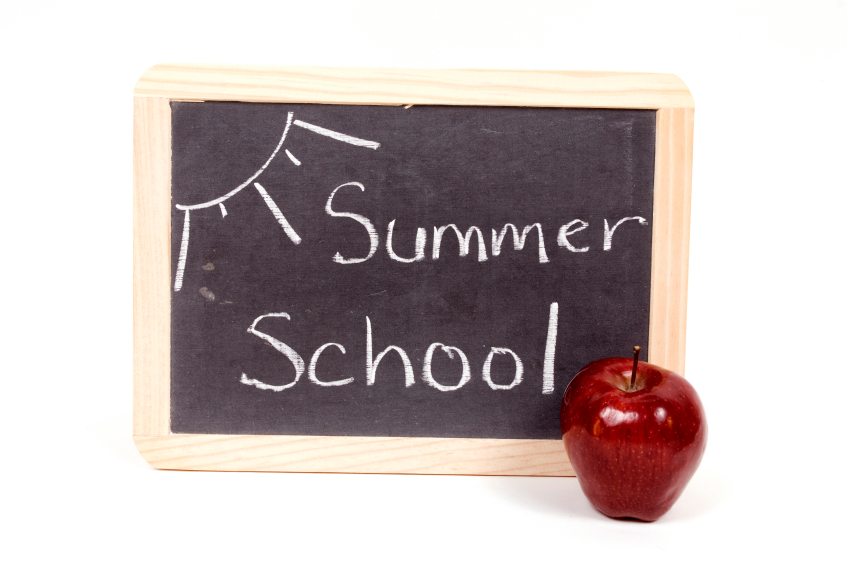 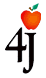 Formulario de Inscripción**Último día de Inscripciones: 16 de mayo de 2014*** Coordinadores de Título, pongan el número ESIS # del estudiante:   _______________________Información del Estudiante:Por favor denos toda información importante que debamos saber como problemas con la custodia de los niños, etc.______________________________________________________________________________________________________________________________________________________________________________________________________________________________________________________Formulario de Información de Transporte Escolar para la  Escuela de Verano 2014 – 4J Título 1: No habrá transporte para los estudiantes que vivan a una milla de la Escuela Secundaria Madison ni para quienes estén fuera del distrito escolar de Eugene. Las paradas de los autobuses serán lo más cerca posible a la dirección que usted haya proveido.Mi hijo(a) necesita ser recogido(a) en esta dirección para ir a la escuela en las mañanas:Mi hijo(a) necesita ser llevado(a) a esta dirección después de clases:Doy autorización para que mi hijo(a) sea llevado a esta dirección sin que un adulto esté presente:_____________________________________________________________			      Firma del Padre de Familia/Tutor LegalPonga el nombre, número de teléfono y la relación de las personas autorizadas para recibir a su hijo(a) en la parada del autobús.FORMULARIO E HISTORIAL MÉDICOPOR FAVOR INDIQUEN SI ALGUNOS DE ESTES AFECTAN SU HIJO/A:Asma						Grave alergia a las picaduras de abejas  		Grave alergia a comidas: ¿qué comida?  _______	Trastorno por Déficit de Atención con Hiperactividad (ADHD, por sus siglas en inglés)                                Diabetes Problemas cardíacosAlergias:    ____________________Otro:  ____________________________INFORMACIóN MéDICA: ¿Su hijo toma algún medicamento?     ___  Sí 	  ___  No               MEDICAMENTOS			        	       	 CANTIDAD         		 FRECUENCIA?1.  _____________________________________________		______________		___________2.  _____________________________________________		______________		___________Por favor llene la "AUTORIZACIÓN PARA LA ADMINISTRACIÓN DE MEDICAMENTOS" en la parte de abajo si el medicamento necesita ser administrado en el transcurso de las clases de la Escuela de Verano.NOMBRE DEL MéDICO:	__________________________________________      TELéFONO:  __________________PERMISO PARA AMBULANCIADoy mi consentimiento al administrador de la Escuela de verano, a la enfermera del distrito u otro miembro del personal de la escuela para usar su criterio para obtener más ayuda médica y para llamar una ambulancia para que transporte a mi hijo(a): _________________ al hospital ____________ en caso de que no se pueda localizar al padre de familia o tutor legal.  La información de arriba puede ser compartida con el personal de la ambulancia.Nombre del Padre de Familia / Tutor Legal (escriba en letra imprenta): _____________________________________Firma del Padre de Familia / Tutor legal:	___________________________________	Fecha:	______________AUTORIZACIÓN PARA ADMINISTRACIÓN MÉDICA POR EL PERSONAL DE LA ESCUELAPara:  _______________________________________ de  ___________________________________________________                       (Administrador de la Escuela)				      (Nombre de escuela/programa)Nombre del Estudiante:  ________________________________________ Fecha de Nacimiento:  ________________Le doy permiso al personal de la escuela a administrar medicamentos a mi hijo para lo siguiente: (Padre de Familia / Tutor Legal, por favor llenen esta parte).Nombre del Estudiante:Escuela:Grado Actual:Nombre del Padre o Madre de Familia:Dirección:Teléfono (Casa):Teléfono (Trabajo):Teléfono (Celular):Correo electrónico:Contacto de Emergencia:Teléfono del Contacto de Emergencia:		NOMBRERELACIÓNNÚMERO(S) DE TELÉFONO